Монитор ZSQZJ-1A установлен на станке лазерной резки производства BODOR Китай. И служит для отображения производственного процесса на экране. Размеры 50х30х8 см. Диагональ 59 см. Питание подаётся  через преобразователь напряжения с 220 вольт (ток 1,6 А)переменного напряжения в постоянное 12 вольт (Ток 3А). Не разборный. Внутри находится электронные платы подцветки экрана и плата преобразования видео сигнала от компьютера в изображение на экране.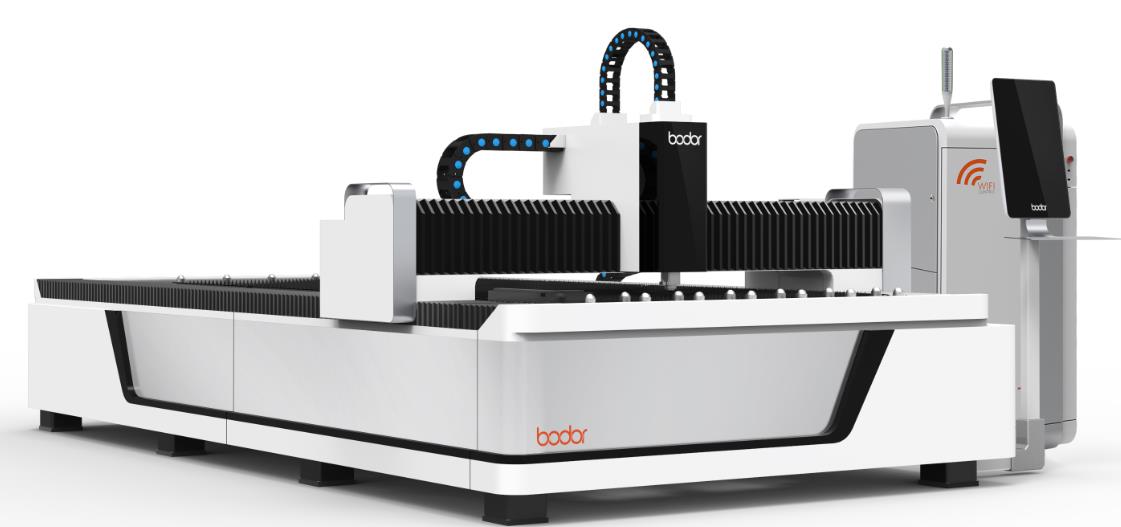 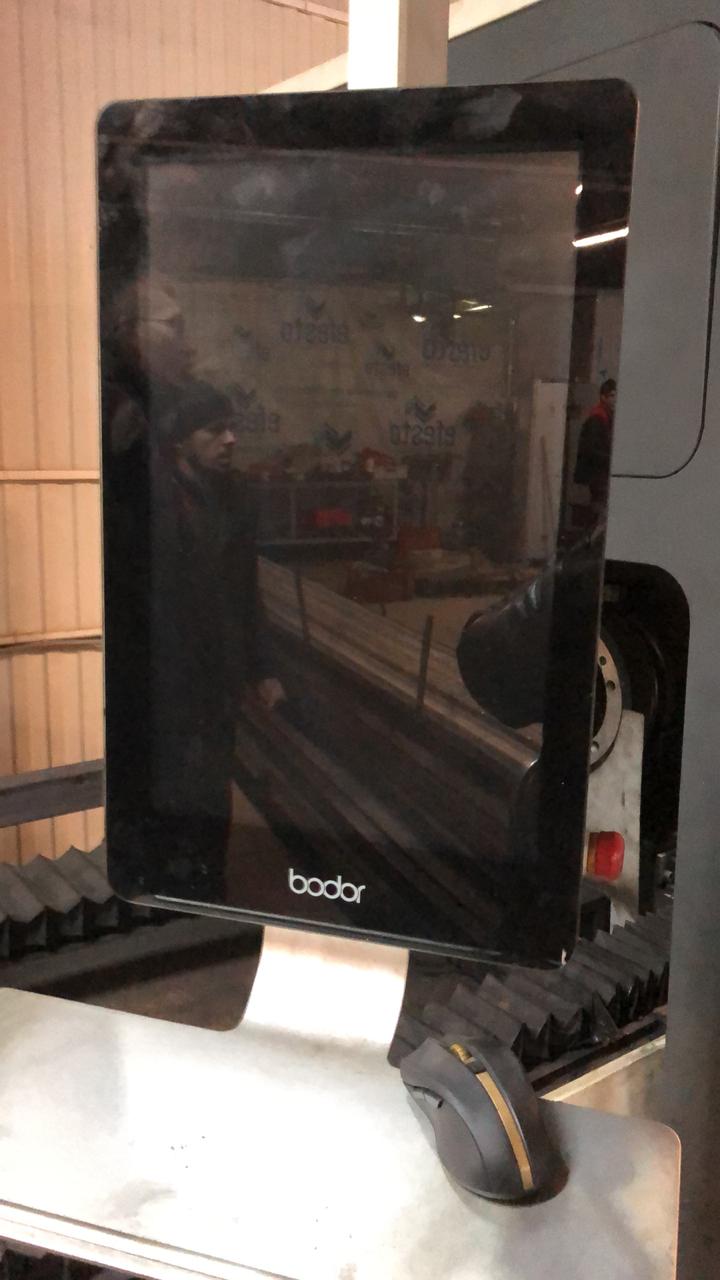 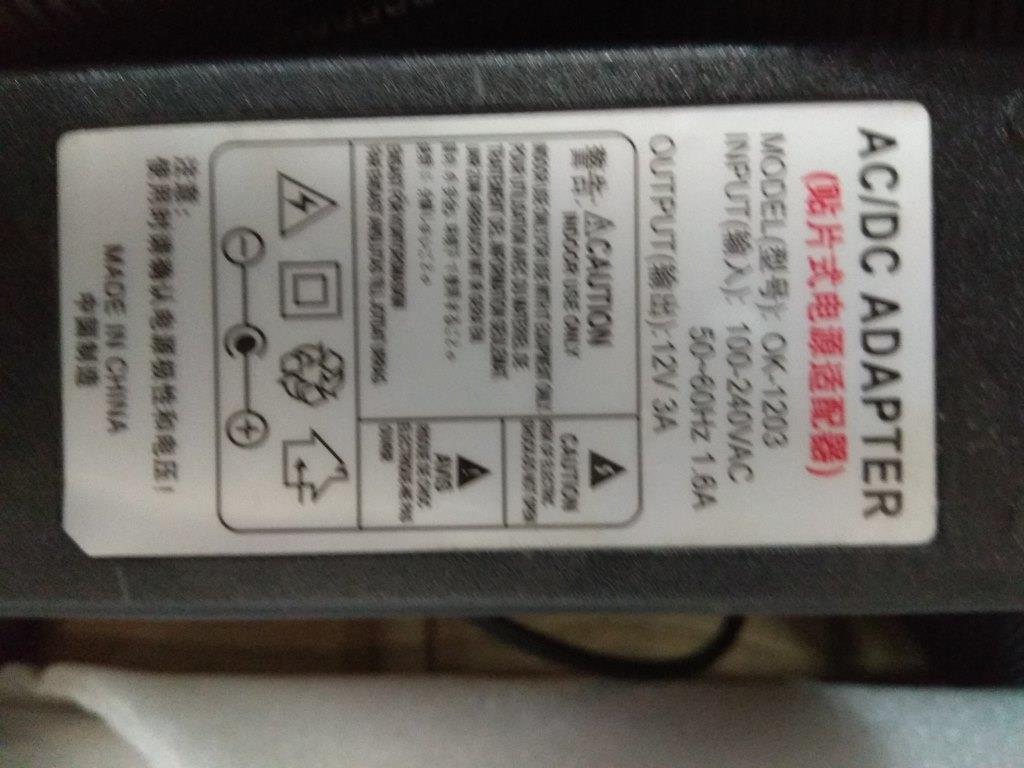 